TAULES DE WORDInserta una taula. TUTORIAL1.- 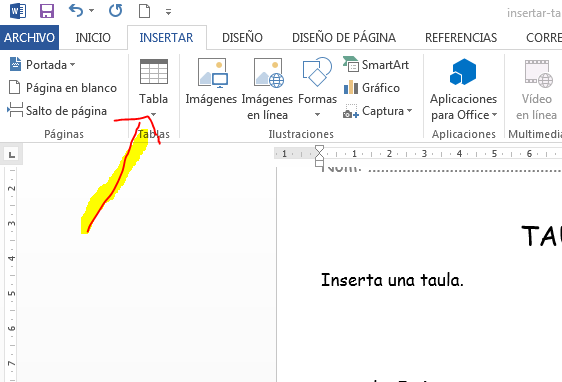 2.-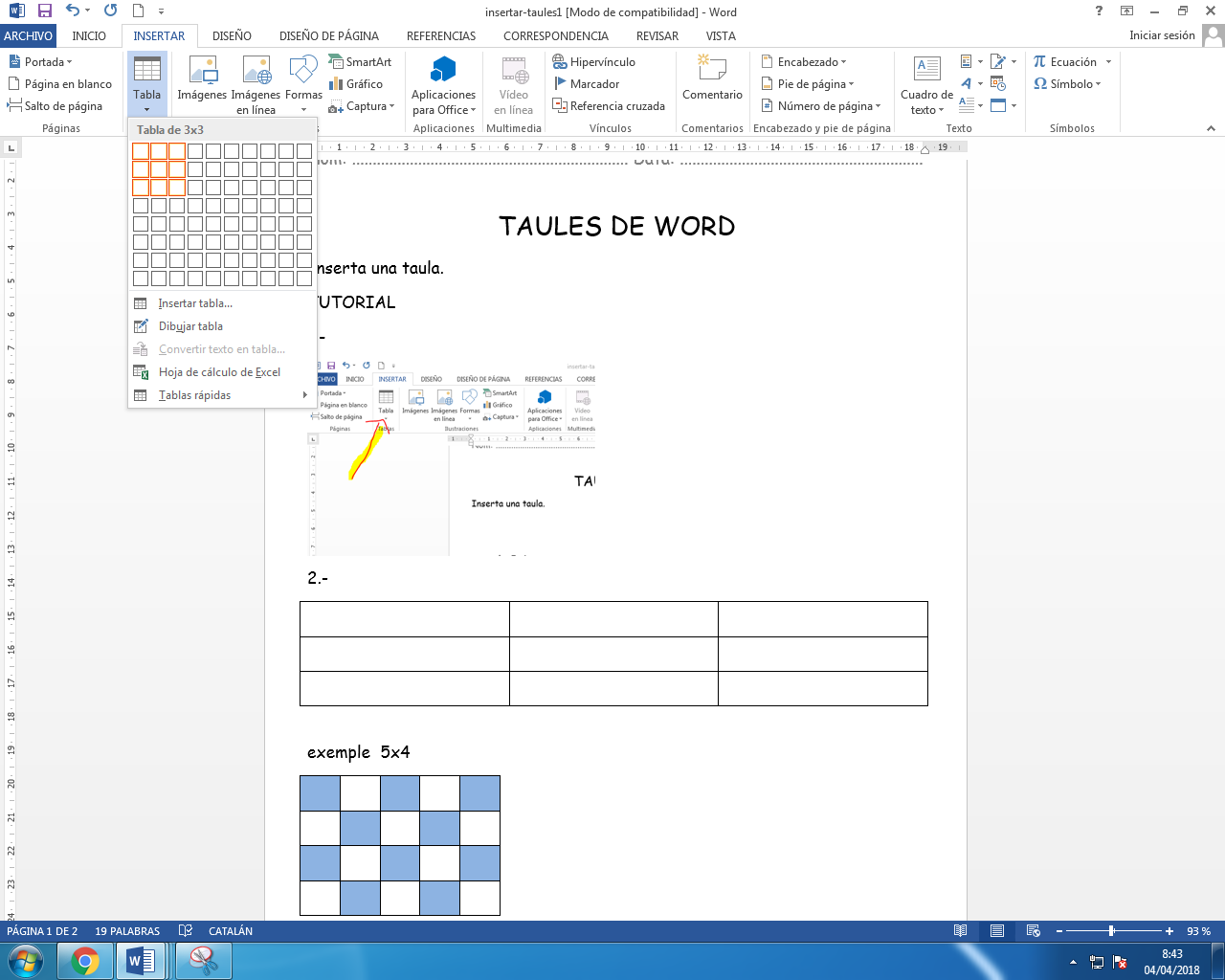 exemple  5x4	3x44x62x710x27x38x4JOC:https://juegosinfantiles.bosquedefantasias.com/juegos/matematicas/division-basica/index.html